муниципальное бюджетное учреждениедополнительного образования «Детско – юношеский центр» с. ЧугуевкаМетодические рекомендации по оформлению и ведению журнала учета работы педагога дополнительного образования в объединенииСоставитель: Евдокимова Е.В. методистЧугуевка 2016Журнал учета работы педагога дополнительного образования в объединении  -  государственный учётный, финансовый документ, является основанием для начисления заработной платы педагогу.Ответственность за наличие журнала учета работы, его оформление и сроки заполнения несет педагог дополнительного образования,  работающий с детским объединением.Журнал учёта рассчитан на учебный год и ведется на каждую учебную  группу творческого объединения.Перед тем как начать заполнение журнала, педагогу дополнительного образованиянеобходимо ознакомится с:«Указаниями к ведению учебного журнала в учреждениях дополнительного образования»;«Требованиями к педагогам объединений и руководителям подразделений учреждений дополнительного образования детей по охране труда, технике безопасности и производственной санитарии»;«Тарифно-квалификационной характеристикой педагога дополнительного образования»;настоящими рекомендациями.Общие требования к заполнению учебных журналовВедение журнала должно осуществляться в системе, согласно утвержденному расписанию и дополнительной общеобразовательной программе в соответствии с лицензией.Журнал учета работы объединения в учреждении дополнительного образования детей заполняется после каждого проведенного занятия в соответствии с утвержденным расписанием занятий. Недопустимо производить запись занятий заранее.Педагог дополнительного образования обязан заполнять журнал учета работы ручкой с синими чернилами.Записи в журнале должны вестись четко, аккуратно и регулярно, без исправлений (особенно относительно даты проведения занятий и названия тем занятий). Не допускается использование корректирующих средств.На обложке  журнала указывается учебный год и название творческого объединения в соответствии учебным планом, учебным расписанием и общеобразовательной общеразвивающей программой дополнительного образования  (при наличии номера учебной группы указывается № группы).Заполнение титульного листа  журнала учета производится в соответствии со следующими требованиями:название учреждения указывается полностью, как в лицензии – «муниципальное бюджетное учреждение дополнительного образования «Детско – юношеский центр»;название творческого объединения должно соответствовать учебному плану, учебному расписанию и общеобразовательной общеразвивающей программе дополнительного образования;дни и часы занятий объединения указываются в соответствии с расписанием;изменения расписания объединения указываются на основании приказа, утверждаются подписью директора;ФИО педагога объединения указывается полностью, без сокращений (Пинская Анна Владимировна).Раздел «Учет посещаемости и работы объединения» Развороты страниц  2-25 журнала  (раздел «Учет посещаемости и работы объединения») необходимо заполнять в соответствии с  п.п. 6, 7 «Указаний к ведению журнала учета работы педагогов дополнительного образования в объединении (секции, клубе, кружке)», размещенными в журнале. Каждый разворот раздела «Учет посещаемости и работы объединения» заполняется на 1 месяц.На левой странице разворота  указываются состав группы, фамилия, имя (полностью) учащихся, даты проводимых занятий: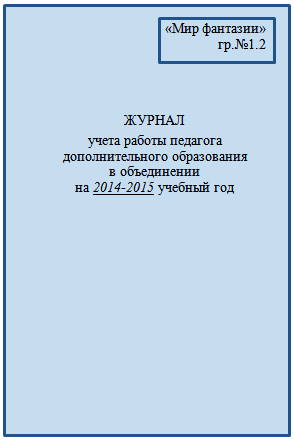 Обложка журналаСписок детей располагается в алфавитном порядке. Если учащийся  пришел в объединение в течение месяца –  вносим фамилию, имя в конце списка, а в следующем месяце формируем список  в соответствии с алфавитным порядком.Фамилия и имя ребенка вносятся полностью без сокращений  (Иванова Татьяна, Сидоров Петр и т.д.);Даты проведения занятий (на левой странице) должны совпадать с датами занятий объединения (на правой странице) и расписанием;Педагог систематически в дни и часы занятий проверяет явку учащихся и отмечает присутствие учащихся на занятии, помечая в журнале всех не явившихся учащихся буквой «Н», больных буквой «Б» в графе соответствующей дате занятий.  Учащиеся, присутствующие на занятиях ,никакими дополнительными знаками не отмечаются;Если учащийся пропустил более двух занятий, педагогу необходимо выяснить причину, связавшись с родителями учащегося. Если учащийся выбыл, запишите это напротив его фамилии в том месяце, когда он прекратил заниматься (выбыл с 15 марта) и больше не вносите его в состав группы.На правой  странице разворотауказываются:Даты занятий объединения, соответствующие записям на левой странице разворота и расписанию.Журнал ведется с 1 сентября. На формирование групп отводится не более 1недели, при этом в разделе «Содержание занятий» указываются собеседования с учащимися и их родителями, родительские собрания, предварительное тестирование, работа по комплектованию группы и т.д. Записи в графе «Содержание занятий» заполняются согласно темам, указанным в учебно-тематическом плане и содержании общеобразовательной общеразвивающец программы, с учетом разбивки на практическую и теоретическую части работы, с формами проведения аттестации учащихся (см. образец). Недопустимо делать прочерки повторяемости тем занятий.Все записи ведутся на русском языке (за исключением случаев, когда нельзя обойтись без иностранных слов, например: редактор «PowerPoint»).Количество часов, отмечаемых в журнале, должно строго соответствовать педагогической нагрузке и утвержденному расписанию занятий. Подтверждением количества фактически отработанных часов является подпись педагога дополнительного образования в графе «Подпись руководителя». Отсутствие подписи являетсяоснованием для задержки начисления заработной платы;В случаях отпуска, командировки, больничного листа педагога, пропущенные даты занятий на левой половине листа не проставляются, на правой половине делается запись. Например:С 15 по 30 октября больничный листС 20 марта по 10 апреля – командировка. При записи «Командировка, отпуск, б/лист» педагог часы и подпись не ставит. - Исправления в датах занятий и часах не допускается. При наличии незначительных исправлений, педагог внизу страницы, на которой они допущены, указывает их причину.В  конце  учебного года (31 мая)  на правой странице раздела «Учет посещаемости и работы объединения» подводятся итоги прохождения программы за  год: записываетсяколичество занятий «по плану» (в соответствии с тематическим планированием), «проведено» (количество фактически проведённых  занятий). При несовпадении указывается расхождение и причина. Делается запись «Программа пройдена полностью» или «Программа не пройдена в связи с ……». Запись заверяется личной подписью педагога дополнительного образования.Раздел «Учет массовых мероприятий»Страницы 26-27 «Учет массовых мероприятий с обучающимися» заполняются педагогом по мере участия ребят в мероприятиях (районного, городского, областного, всероссийского уровня), в рамках работы объединения дополнительного образования). Необходимо заполнить дату проведения массового мероприятия.Запись ведется регулярно, непосредственно после проведения мероприятия.В следующей графе указать его краткое содержание (например, Театрализованное представление «Новогодний детектив»), затем заполнить графу «Место проведения мероприятия» (например, зал РДК»), количество участников, присутствующих членов объединения, и «Кто проводил», например, «педагог-организатор Воробьева Т.А.К массовой работе относятся всевозможные экскурсии, беседы, участие в соревнованиях, посещение музеев, выставок, памятников, проведение праздников, участие в семинарах, конференциях и др.Раздел «Творческие достижения обучающихся»Страницы 28-29 «Творческие достижения обучающихся» заполняются педагогом по результатам достижений учащихся в районных, городских, областных, Всероссийских и Международных мероприятиях. Мероприятия, в которых принимали участие обучающиеся, вносятся вкалендарном порядке. Указывается название мероприятий в соответствии с планами, положениями о конкретном фестивале, конкурсе ит.д. и результат ( например, диплом 1 степени, Гран-прии т.д.).Раздел «Список обучающихся в объединении»Педагог объединения заполняет «Список обучающихся в объединении» с обязательным заполнением всех граф. Журнал без данных сведений считается недействительным.Фамилия, имя обучающегося (список располагается в алфавитном порядке), дата рождения, класс, школа, домашний адрес, номера телефонов.Графа «Заключение врача о допуске к занятиям» заполняется при посещении туристических, спортивных, хореографических объединений. Для остальных категорий учащихся данная графа не заполняется.Контингент группы сохраняется до конца учебного года. В графе «Дата вступления в объединение» делается запись,соответствующая фактической дате поступления обучающегося в объединение (дата приказа о зачислении).В случае изменения состава обучающихся, напротив фамилии обучающегося пишем «Выбыл в связи с …….», в графе «Когда и почему выбыл» вносится дата, когда обучающийся принял решение не посещать занятия в объединении (дата приказа об отчислении). 	  В случае снижения фактической посещаемости в течение учебного года объединения должны быть объединены или расформированы.Раздел «Данные о родителях и классном руководителе обучающихся»Педагог объединения заполняет «Данные о родителях и классном руководителе обучающихся» с обязательным заполнением всех граф. Журнал без данных сведений считается недействительным.Фамилия, имя, отчество обоих родителей вносятся полностью без сокращений, адрес, контактные телефоны родителей. Если педагог занимается с группой на базе школы, необходимо обязательно внести   фамилию, имя, отчество, номер телефона классного руководителя. Раздел «Список обучающихся в объединении, прошедших инструктаж по технике безопасности»Руководитель объединения обязан проводить инструктаж по технике безопасности минимум два раза в год –в сентябре и январе. Конкретное количество занятий по технике безопасности зависит от специфики и требований образовательной программы.В дальнейшем в ходе образовательного процесса необходимые инструктажи по технике безопасности проводятся в рабочем порядке перед началом конкретных работ с конкретным оборудованием.Тексты необходимых инструкций должны храниться у педагога в отдельной папке, где каждая инструкция пронумерована. Кроме того, правила техники безопасности должны быть размещены  в учебном кабинете  на видном месте.В разделе «Список обучающихся в объединении, прошедших инструктаж по технике безопасности» педагог указывает:•	фамилия, имя учащегося (разборчиво, а алфавитном порядке);•	напротив каждой фамилии проставляется дата проведения инструктажа и подпись лица, проводившего инструктаж;•	в графе «Краткое содержание инструктажа» записывается его краткое содержание ипроставляется № инструкции, по которой проводился инструктаж, например «Вводный инструктаж: инструкции № 1, 2, 3».•	вновь принятый в объединение в течение года ребенок не допускается к занятиям без ознакомления с техникой безопасности работы в объединении. Дата проведения инструктажа записывается в журнал в соответствии с общими требованиями.Раздел «Годовой цифровой отчет»Заполнение таблицы «Годовой цифровой отчет» необходимо для получения статических материалов по работе детского объединения.Отчет заполняется 2 раза в год – после первого полугодия (конец января) и в конце учебного года (конец мая).Раздел «Замечания, предложения по работе объединения»Раздел  заполняется начальником отдела, методистом с целью систематического контроля правильности ведения журнала (п.2  «Указаниями к ведению журнала учета работы педагогов дополнительного образования в объединении (секции, клубе, кружке)».Педагог дополнительного образования сдает журнал учета работы ежемесячно начальнику отдела до 25 числа текущего месяца. После проверки педагог дополнительного образования учетаработы обязан незамедлительно исправить письменные замечания и предложения по устранению ошибок в заполнении журнала.  Невыполнения предписаний влечёт за собой нарушение своих должностных обязанностей, применение взысканий.Журнала учета работы педагога дополнительного образования в объединении хранятся в установленном администрацией месте. Категорически  запрещается  допускать учащихся  к работе  с   журналом.2-я стр.																		3-я стр.УЧЕТ ПОСЕЩАЕМОСТИ И РАБОТЫ ОБЪЕДИНЕНИЯ26-я, 27-я  стр.УЧЕТ МАССОВОЙ РАБОТЫ28-я стр. 																		29-я стр.ТВОРЧЕСКИЕ ДОСТИЖЕНИЯ ОБУЧАЮЩИХСЯ№ п/пФамилия, имяСентябрьМЕСЯЦСентябрьМЕСЯЦСентябрьМЕСЯЦСентябрьМЕСЯЦСентябрьМЕСЯЦДаты занятий объединенияСодержание занятийЧасыПодпись руково-дителяПРИМЕЧАНИЯ№ п/пФамилия, имя0204070911Даты занятий объединенияСодержание занятийЧасыПодпись руково-дителяПРИМЕЧАНИЯ1Антонова Ольгаб02.09.15Работа по комплектованию группы2Подпись2Иванов Иванн04.09.15Посещение классных часов с рекламой объединения.2Подпись307.09.15День открытых дверей 2Подпись409.09.15Вводное занятие. Инструктаж по ТБ2Подпись511.09.15Профессия журналиста (интервью, репортаж)2Подпись6С 15 по 30 сентября больничный лист7С 20 марта по 10 апреля – командировка.Приказ № 45 от 05.03.15.ДатаКраткое содержание проведенного мероприятияМесто проведения мероприятияКоличество участниковКто проводил22.09.2015Участие в районном конкурсе чтецовРДК10Педагог – организатор ДЮЦ30.09.2015Выездной концерт на конкурс «Весенние узоры»г. Владивосток,12ГОАУ ДОД «ДЮЦ Приморского края»10.10.2015Экскурсия в музей ФадееваМузей 12Педагог объединения№ п/пФамилия, имя обучающегосяВ каких соревнованиях, смотрах, спектаклях и др. мероприятиях участвовалРезультаты (полученное звание, разряд и другие результаты)Работа, выполненная объединением по заказам или инициативно1Иванов ИванМуниципальный конкурс «Зажги звезду» (ноябрь 2013)Диплом I степени в номинации «Вокал»Инициативно